РЕСПУБЛИКА МАРИЙ ЭЛЗАКОНО ФИЗИЧЕСКОЙ КУЛЬТУРЕ И СПОРТЕ В РЕСПУБЛИКЕ МАРИЙ ЭЛПринятГосударственным СобраниемРеспублики Марий Эл25 декабря 2008 годаСтатья 1. Предмет регулирования настоящего Закона(в ред. Закона Республики Марий Эл от 21.03.2012 N 13-З)Настоящий Закон устанавливает правовые, организационные, экономические и социальные основы деятельности в области физической культуры и спорта в Республике Марий Эл.(в ред. Закона Республики Марий Эл от 05.07.2023 N 24-З)Статья 2. Основные понятия, используемые в настоящем Законе(в ред. Закона Республики Марий Эл от 21.03.2012 N 13-З)В настоящем Законе используются основные понятия, предусмотренные Федеральным законом от 4 декабря 2007 года N 329-ФЗ "О физической культуре и спорте в Российской Федерации" (далее - Федеральный закон).Статья 3. Субъекты физической культуры и спорта в Республике Марий ЭлК субъектам физической культуры и спорта в Республике Марий Эл относятся:1) физкультурно-спортивные организации, в том числе физкультурно-спортивные общества, спортивно-технические общества, спортивные клубы (включая профессиональные спортивные клубы, физкультурно-спортивные клубы), объединения физкультурно-спортивных клубов, фитнес-центры, центры спортивной подготовки, профессиональные спортивные лиги, студенческие спортивные лиги, школьные спортивные лиги, а также общественно-государственные организации, организующие соревнования по военно-прикладным и служебно-прикладным видам спорта;(в ред. законов Республики Марий Эл от 29.12.2016 N 58-З, от 05.11.2019 N 46-З, от 02.11.2020 N 45-З)1.1) спортивные федерации;(п. 1.1 введен Законом Республики Марий Эл от 27.10.2011 N 52-З)2) образовательные организации, осуществляющие деятельность в области физической культуры и спорта;(в ред. Закона Республики Марий Эл от 30.12.2013 N 64-З)3) утратил силу. - Закон Республики Марий Эл от 16.03.2009 N 4-З;4) оборонные спортивно-технические организации;5) научные организации, осуществляющие исследования в области физической культуры и спорта;6) орган исполнительной власти Республики Марий Эл в области физической культуры и спорта, органы местного самоуправления, подведомственные этим органам организации;(в ред. Закона Республики Марий Эл от 26.10.2015 N 48-З)7) территориальные органы федеральных органов исполнительной власти, осуществляющие руководство развитием военно-прикладных и служебно-прикладных видов спорта Республики Марий Эл;8) профессиональные союзы в области физической культуры и спорта;8.1) студенческий спортивный союз;(п. 8.1 введен Законом Республики Марий Эл от 21.03.2012 N 13-З)9) граждане, занимающиеся физической культурой, спортсмены и их коллективы (спортивные команды), зрители, спортивные судьи, тренеры, специалисты по спортивной медицине и иные специалисты в области физической культуры и спорта в соответствии с перечнем таких специалистов, утвержденным федеральным органом исполнительной власти в области физической культуры и спорта;(в ред. законов Республики Марий Эл от 30.12.2013 N 64-З, от 05.07.2023 N 24-З)10) спортивные агенты.(п. 10 введен Законом Республики Марий Эл от 29.12.2016 N 58-З)Статья 4. Утратила силу. - Закон Республики Марий Эл от 02.03.2015 N 12-З.Статья 5. Полномочия Республики Марий Эл в области физической культуры и спорта1. К полномочиям Республики Марий Эл в области физической культуры и спорта относятся:1) определение основных задач и направлений развития физической культуры и спорта в Республике Марий Эл, принятие и реализация государственных программ Республики Марий Эл развития физической культуры и спорта и межмуниципальных программ в области физической культуры и спорта;(в ред. Закона Республики Марий Эл от 30.12.2013 N 64-З)2) учреждение почетных званий, наград, премий и иных форм поощрения в области физической культуры и спорта Республики Марий Эл;3) организация и проведение республиканских официальных физкультурных мероприятий и спортивных мероприятий и межмуниципальных официальных физкультурных мероприятий и спортивных мероприятий, а именно:(в ред. Закона Республики Марий Эл от 05.05.2021 N 12-З)установление порядка проведения республиканских официальных физкультурных мероприятий, спортивных мероприятий и межмуниципальных официальных физкультурных мероприятий и спортивных мероприятий на территории Республики Марий Эл;утверждение и реализация календарного плана официальных физкультурных мероприятий и спортивных мероприятий Республики Марий Эл, в том числе включающего в себя физкультурные мероприятия и спортивные мероприятия по реализации комплекса ГТО;(в ред. законов Республики Марий Эл от 26.10.2015 N 48-З, от 29.12.2016 N 58-З, от 05.11.2019 N 46-З)содействие обеспечению общественного порядка и общественной безопасности при проведении официальных физкультурных мероприятий и спортивных мероприятий на территории Республики Марий Эл;(в ред. Закона Республики Марий Эл от 05.05.2021 N 12-З)информационное обеспечение республиканских и межмуниципальных официальных физкультурных мероприятий и спортивных мероприятий;установление порядка разработки и утверждения календарного плана официальных физкультурных мероприятий и спортивных мероприятий Республики Марий Эл, в том числе порядка включения физкультурных мероприятий и спортивных мероприятий в указанный календарный план;(абзац введен Законом Республики Марий Эл от 05.05.2021 N 12-З)ежегодное формирование и утверждение перечня значимых официальных физкультурных мероприятий и спортивных мероприятий, проводимых на территории Республики Марий Эл;(абзац введен Законом Республики Марий Эл от 05.05.2021 N 12-З)установление порядка финансирования и норм расходов средств на проведение официальных физкультурных мероприятий и спортивных мероприятий, включенных в календарный план Республики Марий Эл;(абзац введен Законом Республики Марий Эл от 05.05.2021 N 12-З)4) утверждение порядка формирования и обеспечение спортивных сборных команд Республики Марий Эл, а именно:наделение статусом "Спортивная сборная команда Республики Марий Эл" коллективов по различным видам спорта, включенным во Всероссийский реестр видов спорта;материально-техническое обеспечение, в том числе обеспечение спортивной экипировкой, финансовое, научно-методическое, медико-биологическое и антидопинговое обеспечение спортивных сборных команд Республики Марий Эл;(в ред. Закона Республики Марий Эл от 08.05.2018 N 18-З)обеспечение подготовки спортивного резерва для спортивных сборных команд Республики Марий Эл;абзац утратил силу. - Закон Республики Марий Эл от 05.05.2021 N 12-З;5) организация развития национальных видов спорта, в том числе установление порядка проведения спортивных мероприятий по национальным видам спорта, развивающимся в Республике Марий Эл;6) присвоение спортивных разрядов, квалификационных категорий тренеров и квалификационных категорий специалистов в области физической культуры и спорта, квалификационных категорий спортивных судей в соответствии со статьей 22 Федерального закона;(подп. 6 в ред. Закона Республики Марий Эл от 25.09.2018 N 41-З)6.1) утратил силу. - Закон Республики Марий Эл от 25.09.2018 N 41-З;7) реализация мер по развитию физической культуры и спорта инвалидов, лиц с ограниченными возможностями здоровья, адаптивной физической культуры и адаптивного спорта в Республике Марий Эл;8) организация подготовки и дополнительного профессионального образования кадров в области физической культуры и спорта;(подп. 8 в ред. Закона Республики Марий Эл от 30.12.2013 N 64-З)9) создание региональных центров спортивной подготовки, обеспечение их деятельности;(подп. 9 в ред. Закона Республики Марий Эл от 05.05.2021 N 12-З)9.1) утратил силу с 01.01.2023. - Закон Республики Марий Эл от 24.05.2022 N 14-З;10) государственная аккредитация республиканских спортивных федераций;(подп. 10 в ред. Закона Республики Марий Эл от 05.11.2019 N 46-З)11) организация строительства, ремонта и реконструкции объектов спорта, находящихся в государственной собственности Республики Марий Эл;12) утратил силу. - Закон Республики Марий Эл от 30.12.2013 N 64-З;13) создание врачебно-физкультурных диспансеров, центров восстановительной медицины и реабилитации, консультативно-диагностических центров, центров спортивной медицины, оснащение их специализированной аппаратурой и медицинским оборудованием;14) осуществление медицинского обеспечения подготовки спортивного резерва и сборных команд Республики Марий Эл по различным видам спорта к всероссийским спортивным мероприятиям;15) создание, реорганизация и ликвидация физкультурно-спортивных организаций в рамках своих полномочий;16) утратил силу. - Закон Республики Марий Эл от 30.12.2013 N 64-З;17) утратил силу. - Закон Республики Марий Эл от 16.03.2009 N 4-З;18) осуществление иных установленных в соответствии с законодательством Российской Федерации полномочий.2. Органы государственной власти Республики Марий Эл за счет средств республиканского бюджета Республики Марий Эл вправе:1) утратил силу. - Закон Республики Марий Эл от 26.10.2015 N 48-З;1.1) участвовать в проведении государственной политики Российской Федерации в области физической культуры и спорта;(подп. 1.1 введен Законом Республики Марий Эл от 29.09.2009 N 46-З)2) участвовать в организации и проведении межрегиональных, всероссийских и международных спортивных соревнований, международных физкультурных мероприятий и учебно-тренировочных мероприятий спортивных сборных команд Российской Федерации, проводимых на территории Республики Марий Эл;(в ред. законов Республики Марий Эл от 21.03.2012 N 13-З, от 05.05.2021 N 12-З, от 24.05.2022 N 14-З)3) оказывать содействие субъектам физической культуры и спорта, осуществляющим свою деятельность на территории Республики Марий Эл;4) оказывать содействие развитию школьного спорта, студенческого спорта;(подп. 4 в ред. Закона Республики Марий Эл от 26.10.2015 N 48-З)4.1) участвовать в организации и проведении межрегиональных, всероссийских и международных спортивных соревнований среди обучающихся (в том числе в рамках школьных спортивных лиг и студенческих спортивных лиг), международных физкультурных мероприятий среди студентов, проводимых на территории Республики Марий Эл;(подп. 4.1 введен Законом Республики Марий Эл от 25.06.2018 N 22-З; в ред. законов Республики Марий Эл от 02.11.2020 N 45-З, от 05.05.2021 N 12-З)5) участвовать в осуществлении пропаганды физической культуры, спорта и здорового образа жизни;(подп. 5 введен Законом Республики Марий Эл от 27.10.2011 N 52-З)6) осуществлять иные установленные в соответствии с Федеральным законом полномочия.(подп. 6 введен Законом Республики Марий Эл от 25.06.2018 N 22-З)3. Лицам, имеющим выдающиеся достижения и особые заслуги перед Российской Федерацией и Республикой Марий Эл в области физической культуры и спорта, в том числе завоевавшим звания чемпионов или призеров Олимпийских игр, Паралимпийских игр, Сурдлимпийских игр, чемпионов мира, чемпионов Европы, чемпионатов России, имеющим почетные спортивные звания, ведомственные награды органов государственной власти в области физической культуры и спорта или награжденным государственными наградами Российской Федерации и Республики Марий Эл за заслуги в области физической культуры и спорта, органы государственной власти Республики Марий Эл вправе устанавливать дополнительное материальное обеспечение.Статья 6. Полномочия органов местного самоуправления Республики Марий Эл в области физической культуры и спортаОрганы местного самоуправления осуществляют полномочия в области физической культуры и спорта, установленные федеральными законами.Статья 6.1. Права органов местного самоуправления в области физической культуры и спорта(введена Законом Республики Марий Эл от 16.03.2009 N 4-З)Права органов местного самоуправления в области физической культуры и спорта установлены федеральным законом.Статья 7. Физкультурно-спортивные организации Республики Марий Эл1. Физкультурно-спортивные организации Республики Марий Эл могут быть коммерческими организациями, некоммерческими организациями и создаваться в различных организационно-правовых формах, предусмотренных законодательством Российской Федерации для коммерческих и некоммерческих организаций. Создание, деятельность, реорганизация и ликвидация коммерческих и некоммерческих физкультурно-спортивных организаций Республики Марий Эл осуществляются в соответствии с законодательством Российской Федерации, регулирующим порядок создания, деятельности, реорганизации и ликвидации коммерческих и некоммерческих организаций, а также в соответствии с учредительными документами физкультурно-спортивных организаций Республики Марий Эл.2. Физкультурно-спортивные организации Республики Марий Эл участвуют в организации работы по развитию физической культуры и спорта среди различных групп населения, в том числе оказывают физкультурно-оздоровительные услуги, создают условия для охраны и укрепления здоровья спортсменов и других участвующих в спортивных соревнованиях и учебно-тренировочных мероприятиях лиц, обеспечивают спортсменам и тренерам необходимые условия для тренировок, а также иным образом содействуют этим лицам в достижении высоких спортивных результатов.(в ред. законов Республики Марий Эл от 21.03.2012 N 13-З, от 05.05.2021 N 12-З, от 24.05.2022 N 14-З)3. Физкультурно-спортивные организации Республики Марий Эл могут быть членами всероссийских спортивных объединений, международных спортивных объединений, приобретать права и нести обязанности в соответствии со статусом членов всероссийских спортивных объединений, международных спортивных объединений, если такие права и обязанности не противоречат законодательству Российской Федерации.Статья 8. Участие Республики Марий Эл в олимпийском движении РоссииОрганы государственной власти Республики Марий Эл взаимодействуют с Олимпийским комитетом России в целях пропаганды и развития физической культуры и спорта, укрепления международного спортивного сотрудничества, участия в Олимпийских играх и других международных спортивных мероприятиях, проводимых Международным олимпийским комитетом, континентальными ассоциациями национальных олимпийских комитетов.(в ред. Закона Республики Марий Эл от 26.10.2015 N 48-З)Статья 9. Участие Республики Марий Эл в паралимпийском движении России, сурдлимпийском движении России, Специальной олимпиаде РоссииОрганы государственной власти Республики Марий Эл взаимодействуют с Паралимпийским комитетом России, Сурдлимпийским комитетом России, Специальной олимпиадой России в целях развития физической культуры и спорта инвалидов и лиц с ограниченными возможностями здоровья, укрепления международного сотрудничества в указанной сфере, участия в Паралимпийских играх, Сурдлимпийских играх, Всемирных специальных олимпийских играх.Статья 10. Местные и республиканские спортивные федерации1. Создание, деятельность, реорганизация и ликвидация местных и республиканских спортивных федераций осуществляются в соответствии с законодательством Российской Федерации об общественных объединениях с учетом особенностей, предусмотренных Федеральным законом.(в ред. Закона Республики Марий Эл от 21.03.2012 N 13-З)2. - 5. Утратили силу. - Закон Республики Марий Эл от 27.10.2011 N 52-З.Статья 11. Устав республиканской спортивной федерации(в ред. Закона Республики Марий Эл от 02.03.2010 N 10-З)Устав республиканской спортивной федерации в соответствии с Федеральным законом от 19 мая 1995 года N 82-ФЗ "Об общественных объединениях" должен предусматривать:1) название, цели республиканской спортивной федерации, ее организационно-правовую форму;2) структуру республиканской спортивной федерации, руководящие и контрольно-ревизионный органы республиканской спортивной федерации, территорию, в пределах которой данная республиканская спортивная федерация осуществляет свою деятельность;3) условия и порядок приобретения и утраты членства в республиканской спортивной федерации, права и обязанности членов данной республиканской спортивной федерации;4) компетенцию и порядок формирования руководящих органов республиканской спортивной федерации, сроки их полномочий, место нахождения постоянно действующего руководящего органа;5) порядок внесения изменений и дополнений в устав республиканской спортивной федерации;6) источники формирования денежных средств и иного имущества республиканской спортивной федерации, права республиканской спортивной федерации и ее структурных подразделений по управлению имуществом;7) порядок реорганизации и (или) ликвидации республиканской спортивной федерации.Устав республиканской спортивной федерации может содержать описание символики данной республиканской спортивной федерации.В уставе могут предусматриваться и иные положения, относящиеся к деятельности республиканской спортивной федерации, предусмотренные федеральными законами.Статья 12. Права и обязанности республиканских спортивных федераций(в ред. Закона Республики Марий Эл от 05.11.2019 N 46-З)(в ред. Закона Республики Марий Эл от 19.04.2013 N 13-З)1. Республиканские спортивные федерации вправе:(в ред. Закона Республики Марий Эл от 05.11.2019 N 46-З)1) организовывать и проводить, в том числе совместно с органами исполнительной власти Республики Марий Эл, чемпионаты, первенства и кубки Республики Марий Эл по соответствующему виду спорта, разрабатывать и утверждать положения (регламенты) о таких соревнованиях, наделять статусом чемпионов, победителей первенств, обладателей кубков Республики Марий Эл;2) обладать всеми правами на использование символики и наименований спортивных сборных команд Республики Марий Эл по соответствующим видам спорта, за исключением государственной символики Республики Марий Эл;3) организовывать и проводить республиканские и межмуниципальные официальные спортивные мероприятия по соответствующим видам спорта;(в ред. Закона Республики Марий Эл от 05.05.2021 N 12-З)4) получать финансовую и иную поддержку, предоставленную для развития соответствующих видов спорта, из различных не запрещенных законодательством Российской Федерации источников, в том числе получать поддержку за счет средств республиканского бюджета Республики Марий Эл в порядке, установленном Правительством Республики Марий Эл;(в ред. Закона Республики Марий Эл от 26.10.2015 N 48-З)4.1) осуществлять подготовку контролеров-распорядителей;(подп. 4.1 введен Законом Республики Марий Эл от 30.12.2013 N 64-З)4.2) отказаться от государственной аккредитации и прекратить свою деятельность в качестве республиканской спортивной федерации;(подп. 4.2 введен Законом Республики Марий Эл от 05.11.2019 N 46-З)4.3) направлять в общероссийскую спортивную федерацию по соответствующим виду или видам спорта предложения о получении в публично-правовой компании "Единый регулятор азартных игр" информации о заключенных спортсменами, спортивными судьями, тренерами, руководителями спортивных команд, другими участниками официальных спортивных соревнований, спортивными агентами в букмекерских конторах и тотализаторах пари на официальные спортивные соревнования по развиваемым соответствующей республиканской спортивной федерацией виду или видам спорта в целях предотвращения противоправного влияния на результаты официальных спортивных соревнований (манипулирования официальными спортивными соревнованиями) и борьбы с ним;(подп. 4.3 введен Законом Республики Марий Эл от 19.10.2023 N 44-З)5) осуществлять иные права в соответствии с законодательством Российской Федерации и нормативными правовыми актами Республики Марий Эл.2. Республиканские спортивные федерации обязаны:(в ред. Закона Республики Марий Эл от 05.11.2019 N 46-З)1) во взаимодействии с иными субъектами физической культуры и спорта обеспечивать развитие соответствующих видов спорта в Республике Марий Эл в соответствии с программами развития соответствующих видов спорта в Республике Марий Эл;(в ред. Закона Республики Марий Эл от 26.10.2015 N 48-З)2) осуществлять подготовку и формирование спортивных сборных команд Республики Марий Эл по соответствующим видам спорта и направлять их для участия в межрегиональных и во всероссийских спортивных соревнованиях;3) участвовать в формировании и реализации календарного плана официальных физкультурных мероприятий и спортивных мероприятий Республики Марий Эл, в том числе организовывать и (или) проводить ежегодно чемпионаты, первенства и (или) кубки Республики Марий Эл по соответствующему виду спорта;(в ред. законов Республики Марий Эл от 26.10.2015 N 48-З, от 29.12.2016 N 58-З, от 05.11.2019 N 46-З)4) организовывать и (или) проводить ежегодно республиканские и межмуниципальные спортивные соревнования по развиваемому виду или видам спорта;(в ред. Закона Республики Марий Эл от 05.05.2021 N 12-З)5) разрабатывать и представлять в орган исполнительной власти Республики Марий Эл в области физической культуры и спорта программы развития соответствующих видов спорта в Республике Марий Эл в порядке, установленном этим органом, а также реализовывать указанные программы и представлять ежегодно отчеты о их реализации;(подп. 5 в ред. Закона Республики Марий Эл от 26.10.2015 N 48-З)6) участвовать в предотвращении допинга в спорте и борьбе с ним, а также в противодействии проявлениям любых форм дискриминации и насилия в спорте;6.1) принимать меры по предотвращению противоправного влияния на результаты официальных спортивных соревнований (манипулирования официальными спортивными соревнованиями) и борьбе с ним в соответствии с требованиями Федерального закона;(подп. 6.1 введен Законом Республики Марий Эл от 30.12.2013 N 64-З; в ред. Закона Республики Марий Эл от 24.05.2022 N 14-З)7) представлять ежегодно в орган исполнительной власти в области физической культуры и спорта Республики Марий Эл отчет о деятельности республиканских спортивных федераций в установленном им порядке;8) исполнять иные обязанности в соответствии с законодательством Российской Федерации, нормативными правовыми актами Республики Марий Эл и со своими уставами.Статья 13. Утратила силу. - Закон Республики Марий Эл от 02.03.2010 N 10-З.Статья 14. Спортивные клубы1. Спортивные клубы, в том числе спортивно-технические клубы, являются юридическими лицами, осуществляющими учебно-тренировочную, соревновательную, физкультурную и воспитательную деятельность.(в ред. законов Республики Марий Эл от 21.03.2012 N 13-З, от 24.05.2022 N 14-З)2. Спортивные клубы независимо от их организационно-правовых форм создаются и осуществляют свою деятельность в соответствии с законодательством Российской Федерации.3. Спортивные клубы могут создаваться юридическими и физическими лицами в виде физкультурно-спортивных клубов по месту жительства, работы, школьных спортивных клубов, студенческих спортивных клубов, профессиональных спортивных клубов и иных спортивных клубов.(в ред. Закона Республики Марий Эл от 29.12.2016 N 58-З)4. Спортивным клубам могут оказывать содействие федеральные органы исполнительной власти, органы исполнительной власти Республики Марий Эл, органы местного самоуправления посредством:1) строительства, реконструкции, ремонта спортивных сооружений и иных объектов спорта;2) передачи в безвозмездное пользование или долгосрочную аренду на льготных условиях помещений, зданий, сооружений, являющихся собственностью Российской Федерации, Республики Марий Эл либо муниципальной собственностью;(в ред. Закона Республики Марий Эл от 16.03.2009 N 4-З)3) обеспечения спортивным инвентарем и оборудованием;4) оказания иной поддержки в порядке и в случаях, которые установлены нормативными правовыми актами федеральных органов исполнительной власти, нормативными правовыми актами органов государственной власти Республики Марий Эл или муниципальными правовыми актами.4.1. Спортивные клубы вправе:1) организовывать учебно-тренировочные мероприятия, осуществлять физкультурную деятельность и физическое воспитание граждан;(в ред. Закона Республики Марий Эл от 24.05.2022 N 14-З)2) организовывать и (или) проводить официальные физкультурные мероприятия и (или) спортивные мероприятия, а также обеспечивать участие граждан в таких мероприятиях;3) осуществлять подготовку населения к выполнению нормативов испытаний (тестов) комплекса ГТО в соответствии со статьей 31.3 Федерального закона.(п. 4.1 введен Законом Республики Марий Эл от 02.11.2020 N 45-З)4.2. Спортивные клубы обязаны:1) создавать условия для занятий гражданами физической культурой и спортом;2) проводить среди граждан, занимающихся физической культурой и спортом, мероприятия, направленные на антидопинговую пропаганду, соблюдение этических норм в области спорта;3) безвозмездно предоставлять субъектам официального статистического учета первичные статистические данные и административные данные, необходимые для формирования официальной статистической информации, в соответствии с законодательством Российской Федерации;4) исполнять иные обязанности в соответствии с законодательством Российской Федерации.(п. 4.2 введен Законом Республики Марий Эл от 02.11.2020 N 45-З)5. Спортивные клубы осуществляют свою деятельность за счет собственных средств и иных не запрещенных законодательством Российской Федерации источников.6. Правовое положение школьных спортивных клубов и студенческих спортивных клубов, порядок их деятельности определяются в соответствии со статьей 28 Федерального закона.(п. 6 введен Законом Республики Марий Эл от 21.03.2012 N 13-З)Статья 15. Организация и проведение физкультурных мероприятий, спортивных мероприятий(в ред. Закона Республики Марий Эл от 30.12.2013 N 64-З)1. Организация и проведение физкультурных мероприятий, спортивных мероприятий осуществляются в соответствии с Федеральным законом.2. Организация республиканских официальных физкультурных мероприятий и спортивных мероприятий (за исключением мероприятий по военно-прикладным и служебно-прикладным видам спорта) допускается только при условии включения в состав их организаторов органа исполнительной власти Республики Марий Эл в области физической культуры и спорта.Статья 16. Утратила силу. - Закон Республики Марий Эл от 25.09.2018 N 41-З.Статья 17. Календарный план официальных физкультурных мероприятий и спортивных мероприятий Республики Марий Эл(в ред. законов Республики Марий Эл от 29.12.2016 N 58-З, от 05.11.2019 N 46-З)1. Календарный план официальных физкультурных мероприятий и спортивных мероприятий Республики Марий Эл является документом, определяющим перечень республиканских официальных физкультурных мероприятий, перечень спортивных мероприятий, перечень всероссийских спортивных мероприятий, проводимых на территории Республики Марий Эл, перечень физкультурных мероприятий и спортивных мероприятий по реализации комплекса ГТО, а также перечень спортивных мероприятий, проводимых в целях подготовки спортивных сборных команд Республики Марий Эл к всероссийским спортивным мероприятиям и обеспечения участия спортивных сборных команд Республики Марий Эл во всероссийских спортивных мероприятиях.(в ред. законов Республики Марий Эл от 26.10.2015 N 48-З, от 29.12.2016 N 58-З, от 05.11.2019 N 46-З, от 05.05.2021 N 12-З)2. Физкультурные мероприятия и спортивные мероприятия включаются в календарный план официальных физкультурных мероприятий и спортивных мероприятий Республики Марий Эл в порядке, установленном Правительством Республики Марий Эл, с учетом особенностей отдельных видов спорта.(в ред. законов Республики Марий Эл от 29.12.2016 N 58-З, от 05.11.2019 N 46-З)3. Календарный план официальных физкультурных мероприятий и спортивных мероприятий Республики Марий Эл утверждается до начала соответствующего календарного года органом исполнительной власти Республики Марий Эл в области физической культуры и спорта.(в ред. законов Республики Марий Эл от 29.12.2016 N 58-З, от 05.11.2019 N 46-З)4. Порядок финансирования за счет средств республиканского бюджета Республики Марий Эл и нормы расходов средств на проведение официальных физкультурных мероприятий и спортивных мероприятий, включенных в календарный план официальных физкультурных мероприятий и спортивных мероприятий Республики Марий Эл, устанавливаются Правительством Республики Марий Эл.(в ред. законов Республики Марий Эл от 29.12.2016 N 58-З, от 05.11.2019 N 46-З, от 05.05.2021 N 12-З)Статья 18. Права и обязанности спортсменов1. Спортсмены имеют права на:1) выбор видов спорта;2) участие в спортивных соревнованиях по выбранным видам спорта в порядке, установленном правилами этих видов спорта и положениями (регламентами) о спортивных соревнованиях;3) получение спортивных разрядов и спортивных званий при выполнении норм и требований Единой всероссийской спортивной классификации;4) заключение трудовых договоров в порядке, установленном трудовым законодательством;5) содействие республиканских спортивных федераций по выбранным видам спорта в защите прав и законных интересов спортсменов во всероссийских спортивных организациях;6) осуществление иных прав в соответствии с законодательством Российской Федерации.2. Спортсмены обязаны:1) соблюдать требования безопасности во время участия в физкультурных и спортивных мероприятиях, учебно-тренировочных мероприятиях и при нахождении на объектах спорта;(в ред. законов Республики Марий Эл от 21.03.2012 N 13-З, от 24.05.2022 N 14-З)2) соблюдать антидопинговые правила, предусмотренные статьей 26 Федерального закона;(в ред. законов Республики Марий Эл от 03.08.2010 N 39-З, от 21.03.2012 N 13-З)3) соблюдать этические нормы в области спорта;3.1) не принимать участие в азартных играх в букмекерских конторах и тотализаторах путем заключения пари на официальные спортивные соревнования по виду или видам спорта, по которым они участвуют в соответствующих официальных спортивных соревнованиях;(подп. 3.1 введен Законом Республики Марий Эл от 30.12.2013 N 64-З)4) соблюдать положения (регламенты) о физкультурных мероприятиях и спортивных соревнованиях, в которых они принимают участие, и требования организаторов таких мероприятий и соревнований;5) соблюдать санитарно-гигиенические требования, медицинские требования, регулярно проходить медицинские обследования в целях обеспечения безопасности занятий спортом для здоровья;6) исполнять иные обязанности в соответствии с законодательством Российской Федерации.Статья 19. Правила национальных видов спортаПравила национальных видов спорта разрабатываются в порядке, установленном органом исполнительной власти Республики Марий Эл в области физической культуры и спорта (за исключением национальных видов спорта, развитие которых осуществляется соответствующей общероссийской спортивной федерацией).(в ред. Закона Республики Марий Эл от 31.07.2014 N 23-З)Статья 20. Физическая культура и спорт в системе образования1. Образовательные организации с учетом местных условий и интересов обучающихся самостоятельно определяют формы занятий физической культурой, средства физического воспитания, виды спорта и двигательной активности, методы и продолжительность занятий физической культурой на основе федеральных государственных образовательных стандартов и нормативов физической подготовленности.(в ред. Закона Республики Марий Эл от 30.12.2013 N 64-З)2. Организация физического воспитания и образования в образовательных организациях включает в себя:(в ред. Закона Республики Марий Эл от 30.12.2013 N 64-З)1) проведение обязательных занятий физической культурой и спортом в пределах основных образовательных программ, а также дополнительных (факультативных) занятий физической культурой и спортом в пределах дополнительных общеобразовательных программ;(подп. 1 в ред. Закона Республики Марий Эл от 30.12.2013 N 64-З)2) создание условий, в том числе обеспечение спортивным инвентарем и оборудованием, для проведения комплексных мероприятий по физическому развитию и физической подготовке обучающихся;(в ред. Закона Республики Марий Эл от 24.05.2022 N 14-З)3) формирование у обучающихся двигательных навыков, знаний о физической культуре с учетом индивидуальных способностей и состояния здоровья, создание условий для вовлечения обучающихся в занятия физической культурой и спортом;(в ред. Закона Республики Марий Эл от 24.05.2022 N 14-З)4) осуществление физкультурных мероприятий во время учебных и внеучебных занятий;(в ред. Закона Республики Марий Эл от 24.05.2022 N 14-З)5) проведение медицинского контроля за организацией физического воспитания;6) формирование ответственного отношения родителей (лиц, их заменяющих) к здоровью детей и их физическому воспитанию;7) проведение ежегодного мониторинга физической подготовленности и физического развития обучающихся;8) содействие организации и проведению спортивных мероприятий с участием обучающихся;9) содействие развитию и популяризации школьного спорта и студенческого спорта;(подп. 9 введен Законом Республики Марий Эл от 21.03.2012 N 13-З)10) участие обучающихся в международных спортивных мероприятиях, в том числе во Всемирных универсиадах и официальных спортивных соревнованиях.(подп. 10 введен Законом Республики Марий Эл от 30.12.2013 N 64-З)Статья 21. Утратила силу. - Закон Республики Марий Эл от 30.12.2013 N 64-З.Статья 22. Развитие военно-прикладных и служебно-прикладных видов спорта. Подготовка граждан к защите ОтечестваОрганы исполнительной власти Республики Марий Эл в области физической культуры и спорта, органы местного самоуправления во взаимодействии с территориальными органами федеральных органов исполнительной власти по Республике Марий Эл осуществляют работу, направленную на развитие военно-прикладных и служебно-прикладных видов спорта.Статья 23. Физическая культура и спорт по месту работы, месту жительства и месту отдыха граждан1. В соглашения, коллективные договоры и трудовые договоры между работодателями, их объединениями и работниками или их полномочными представителями могут включаться положения:1) о создании работникам условий для занятий физической культурой и спортом, в том числе корпоративным спортом, проведении физкультурных, спортивных, реабилитационных и других связанных с занятиями граждан физической культурой и спортом мероприятий;(в ред. Закона Республики Марий Эл от 02.11.2020 N 45-З)2) о предоставлении работникам и членам их семей возможности использовать объекты спорта, спортивное оборудование и инвентарь для реализации мер, предусмотренных пунктом 1 настоящей статьи, об обеспечении надлежащего обслуживания и ремонта таких объектов, оборудования и инвентаря, об оплате труда работников, осуществляющих содержание, обслуживание и ремонт таких объектов, оборудования и инвентаря.2. Руководители санаторно-курортных учреждений, домов отдыха и туристских баз создают условия для использования компонентов физической культуры в процессе лечения и отдыха граждан в целях укрепления их здоровья, профилактики и лечения заболеваний.3. Органы местного самоуправления создают условия для развития физической культуры и спорта по месту жительства и месту отдыха граждан, в том числе путем привлечения специалистов в области физической культуры и спорта.Статья 24. Адаптивная физическая культура, физическая реабилитация инвалидов и лиц с ограниченными возможностями здоровья. Спорт инвалидов1. Физическая реабилитация и социальная адаптация инвалидов и лиц с ограниченными возможностями здоровья с использованием методов адаптивной физической культуры и адаптивного спорта осуществляются в реабилитационных центрах, физкультурно-спортивных клубах инвалидов, физкультурно-спортивных организациях.2. Адаптивная физическая культура является частью физической культуры, использующей комплекс эффективных средств физической реабилитации инвалидов и лиц с ограниченными возможностями здоровья.3. Спорт инвалидов (адаптивный спорт) направлен на социальную адаптацию и физическую реабилитацию инвалидов и лиц с ограниченными возможностями здоровья.4. Развитие спорта инвалидов и лиц с ограниченными возможностями здоровья основывается на принципах приоритетности, массового распространения и доступности занятий спортом.5. Для инвалидов и лиц с ограниченными возможностями здоровья, обучающихся в соответствующих образовательных организациях, организуются занятия с использованием средств адаптивной физической культуры и адаптивного спорта с учетом индивидуальных способностей и состояния здоровья таких обучающихся.(в ред. Закона Республики Марий Эл от 30.12.2013 N 64-З)6. Органы исполнительной власти Республики Марий Эл совместно с общественными объединениями инвалидов способствуют интеграции инвалидов и лиц с ограниченными возможностями здоровья в систему физической культуры, физического воспитания и спорта посредством физкультурно-спортивных организаций.(в ред. Закона Республики Марий Эл от 30.12.2013 N 64-З)7. Органы исполнительной власти Республики Марий Эл, физкультурно-спортивные организации, в том числе физкультурно-спортивные объединения инвалидов, организуют проведение физкультурных мероприятий и спортивных мероприятий с участием инвалидов и лиц с ограниченными возможностями здоровья, создают спортивные школы, в том числе по адаптивному спорту, адаптивные детско-юношеские клубы физической подготовки. Образовательные организации вправе создавать филиалы, отделения, структурные подразделения по адаптивному спорту.(в ред. законов Республики Марий Эл от 30.12.2013 N 64-З, от 24.05.2022 N 14-З)Статья 25. Система и организация спортивной подготовки(в ред. Закона Республики Марий Эл от 24.05.2022 N 14-З)Система и организация спортивной подготовки регулируются Федеральным законом.Статьи 26 - 26.1. Утратили силу с 01.01.2023. - Закон Республики Марий Эл от 24.05.2022 N 14-З.Статья 26.2. Права и обязанности организации, реализующей дополнительные образовательные программы спортивной подготовки, и обучающихся по дополнительным образовательным программам спортивной подготовки(в ред. Закона Республики Марий Эл от 24.05.2022 N 14-З)Права и обязанности организации, реализующей дополнительные образовательные программы спортивной подготовки, и обучающихся по дополнительным образовательным программам спортивной подготовки регулируются Федеральным законом.Статья 27. Утратила силу. - Закон Республики Марий Эл от 30.12.2013 N 64-З.Статья 28. Спортивные сборные команды Республики Марий Эл, региональные центры спортивной подготовки(в ред. Закона Республики Марий Эл от 24.05.2022 N 14-З)1. Спортивные сборные команды Республики Марий Эл могут состоять из основного и резервного составов.2. Перечень специалистов в области физической культуры и спорта, входящих в составы спортивных сборных команд Республики Марий Эл, утверждается органом исполнительной власти Республики Марий Эл в области физической культуры и спорта с учетом мнений республиканских спортивных федераций по соответствующим видам спорта.3. Материально-техническое обеспечение, в том числе обеспечение спортивной экипировкой, научно-методическое, медико-биологическое, антидопинговое обеспечение спортивных сборных команд Республики Марий Эл за счет средств республиканского бюджета Республики Марий Эл осуществляется в порядке, установленном Правительством Республики Марий Эл.(в ред. Закона Республики Марий Эл от 08.05.2018 N 18-З)4. Региональные центры спортивной подготовки создаются на основании решений Правительства Республики Марий Эл по предложению органа исполнительной власти Республики Марий Эл в области физической культуры и спорта.(п. 4 введен Законом Республики Марий Эл от 24.05.2022 N 14-З)Статья 29. Формирование спортивных сборных команд Республики Марий Эл1. Списки кандидатов в спортивные сборные команды Республики Марий Эл по видам спорта ежегодно формируются республиканскими спортивными федерациями и утверждаются органом исполнительной власти Республики Марий Эл в области физической культуры и спорта.2. Общие принципы и критерии формирования списков кандидатов в спортивные сборные команды Республики Марий Эл, порядок утверждения этих списков устанавливаются органом исполнительной власти Республики Марий Эл в области физической культуры и спорта.3. Спортивные сборные команды Республики Марий Эл для участия в межрегиональных и во всероссийских спортивных соревнованиях формируются республиканскими спортивными федерациями из числа лиц, включенных в соответствующий список кандидатов в спортивные сборные команды Республики Марий Эл по соответствующим видам спорта, и утверждаются органом исполнительной власти Республики Марий Эл в области физической культуры и спорта.(в ред. законов Республики Марий Эл от 19.04.2013 N 13-З, от 26.10.2015 N 48-З)Статья 30. Объекты спорта1. Объекты спорта относятся к объектам социальной инфраструктуры.2. Объекты спорта могут находиться в федеральной собственности, собственности Республики Марий Эл, муниципальной собственности, собственности юридических лиц, в том числе физкультурно-спортивных организаций, или физических лиц.3. Потребности в обеспеченности территориальных зон объектами спорта определяются на основании правил землепользования и застройки.4. Размещение объектов спорта осуществляется в соответствии с документами территориального планирования и градостроительными регламентами.5. Проектирование и строительство объектов спорта осуществляются с соблюдением требований об обеспечении беспрепятственного доступа инвалидов к объектам спорта.6. Лица, в собственности или во владении которых находятся объекты спорта, обеспечивают надлежащее техническое оборудование мест проведения физкультурных мероприятий или спортивных мероприятий в соответствии с требованиями технических регламентов, нормами, правилами и требованиями, установленными органами государственного контроля (надзора), санитарными правилами и несут ответственность в соответствии с законодательством Российской Федерации за причинение вреда жизни или здоровью лиц, осуществляющих занятия физической культурой и спортом на таких объектах спорта.(в ред. Закона Республики Марий Эл от 05.10.2016 N 37-З)6.1. Собственники, пользователи объектов спорта, используемых для проведения официальных спортивных соревнований, обеспечивают надлежащее техническое оборудование мест проведения таких соревнований, позволяющее осуществлять контроль за наличием у зрителей входных билетов или иных документов, предоставляющих право на посещение таких соревнований, а также в случаях, предусмотренных частью 2.2 статьи 20 Федерального закона, контроль за аутентификацией зрителей, участников официальных спортивных соревнований, иных лиц, задействованных в проведении таких соревнований, с соблюдением порядка идентификации и аутентификации, предусмотренного частью 4 статьи 20.5 Федерального закона.(п. 6.1 введен Законом Республики Марий Эл от 30.12.2013 N 64-З; в ред. Закона Республики Марий Эл от 24.05.2022 N 14-З)7. Спортивные сооружения, находящиеся в государственной собственности, приватизации не подлежат, за исключением случаев, установленных федеральными законами.(в ред. Закона Республики Марий Эл от 05.05.2021 N 12-З)8. Использование спортивных сооружений разрешается только для проведения физкультурных мероприятий, спортивных мероприятий, культурных мероприятий и для обслуживания указанных мероприятий.9. Места проведения официальных спортивных соревнований должны иметь необходимую инфраструктуру, системы видеонаблюдения, позволяющие осуществлять идентификацию физических лиц во время их нахождения в местах проведения официальных спортивных соревнований, и техническое оборудование в соответствии с правилами обеспечения безопасности при проведении официальных спортивных соревнований.(п. 9 введен Законом Республики Марий Эл от 30.12.2013 N 64-З)10. Собственники, пользователи объектов спорта, используемых для проведения официальных спортивных соревнований, обязаны:1) обеспечивать надлежащее содержание инфраструктуры объектов спорта, систем видеонаблюдения, позволяющих осуществлять идентификацию физических лиц во время их нахождения в местах проведения официальных спортивных соревнований, и технического оборудования в соответствии с правилами обеспечения безопасности при проведении официальных спортивных соревнований;2) обеспечивать беспрепятственный въезд в места проведения официальных спортивных соревнований транспортных средств, в том числе автомобилей оперативных служб;3) осуществлять эвакуацию зрителей и участников официальных спортивных соревнований с мест их проведения в случае угрозы возникновения или при возникновении чрезвычайной ситуации.(п. 10 введен Законом Республики Марий Эл от 30.12.2013 N 64-З)Статья 31. Финансирование физической культуры и спорта1. К расходным обязательствам Республики Марий Эл относятся:1) организация и осуществление государственных программ Республики Марий Эл и проектов и межмуниципальных программ и проектов в области физической культуры и спорта;(в ред. Закона Республики Марий Эл от 30.12.2013 N 64-З)2) организация проведения республиканских официальных физкультурных мероприятий и спортивных мероприятий и межмуниципальных официальных физкультурных и спортивных мероприятий;3) обеспечение деятельности республиканских центров спортивной подготовки;3.1) обеспечение условий для реализации комплекса ГТО в соответствии с Федеральным законом;(подп. 3.1 введен Законом Республики Марий Эл от 26.10.2015 N 48-З)4) материально-техническое обеспечение, в том числе обеспечение спортивной экипировкой, финансовое, научно-методическое, медико-биологическое и антидопинговое обеспечение спортивных сборных команд Республики Марий Эл, в том числе обеспечение их подготовки к межрегиональным спортивным соревнованиям, всероссийским спортивным соревнованиям и международным спортивным соревнованиям и их участия в таких спортивных соревнованиях;(в ред. Закона Республики Марий Эл от 08.05.2018 N 18-З)5) обеспечение развития физической культуры и спорта инвалидов и лиц с ограниченными возможностями здоровья;6) обеспечение иных мероприятий и программ, в том числе предусмотренных Федеральным законом.(подп. 6 в ред. Закона Республики Марий Эл от 26.10.2015 N 48-З)2. Республика Марий Эл за счет средств республиканского бюджета Республики Марий Эл вправе обеспечивать мероприятия по подготовке спортивных сборных команд Российской Федерации к международным спортивным соревнованиям и участию в таких спортивных соревнованиях, если в таких спортивных соревнованиях участвуют спортсмены Республики Марий Эл.(в ред. Закона Республики Марий Эл от 02.03.2015 N 12-З)3. К расходным обязательствам муниципальных образований относятся:1) обеспечение условий для развития на территориях муниципальных районов, поселений, городских округов физической культуры, школьного спорта и массового спорта;(в ред. Закона Республики Марий Эл от 26.10.2015 N 48-З)2) организация проведения муниципальных официальных физкультурных мероприятий и спортивных мероприятий;2.1) обеспечение условий для реализации комплекса ГТО в соответствии с Федеральным законом;(подп. 2.1 введен Законом Республики Марий Эл от 26.10.2015 N 48-З)3) утратил силу. - Закон Республики Марий Эл от 16.03.2009 N 4-З;4) обеспечение иных мер для развития физической культуры, школьного спорта и массового спорта, в том числе предусмотренных Федеральным законом.(подп. 4 в ред. Закона Республики Марий Эл от 26.10.2015 N 48-З)4. Финансирование физической культуры и спорта может осуществляться также из иных не запрещенных законодательством Российской Федерации источников.Статья 32. Утратила силу. - Закон Республики Марий Эл от 19.04.2013 N 13-З.Статья 33. Международное сотрудничество Республики Марий Эл в области физической культуры и спорта1. Международное сотрудничество Республики Марий Эл в области физической культуры и спорта осуществляется в соответствии с международными договорами Российской Федерации, законодательством Российской Федерации.2. Физкультурно-спортивные организации Республики Марий Эл в отношениях со спортивными организациями иностранных государств соблюдают регламенты и требования, утвержденные международными спортивными организациями, международные договоры Российской Федерации.3. На территории Республики Марий Эл могут создаваться международные физкультурно-спортивные организации, а также филиалы и представительства международных физкультурно-спортивных организаций. Физкультурно-спортивные организации Республики Марий Эл имеют право в установленном законодательством Российской Федерации порядке привлекать к осуществлению своей деятельности иностранных граждан и лиц без гражданства, а также самостоятельно распоряжаться полученными от иностранных государств, международных организаций, иностранных организаций, иностранных граждан и лиц без гражданства денежными средствами и иным имуществом.4. В состав органов международных физкультурно-спортивных организаций и их структурных подразделений, осуществляющих деятельность на территории Республики Марий Эл, могут входить лица, замещающие государственные должности или муниципальные должности, должности государственной или муниципальной службы.Статья 34. Вступление в силу настоящего Закона1. Настоящий Закон вступает в силу по истечении десяти дней после дня его официального опубликования, за исключением статьи 4, пункта 3 статьи 30.(в ред. Закона Республики Марий Эл от 16.03.2009 N 4-З)2. Статья 4 настоящего Закона вступает в силу с 1 января 2009 года.3. Пункт 3 статьи 30 настоящего Закона вступает в силу с 1 января 2010 года.(в ред. Закона Республики Марий Эл от 16.03.2009 N 4-З)ПрезидентРеспублики Марий ЭлЛ.МАРКЕЛОВг. Йошкар-Ола30 декабря 2008 годаN 81-З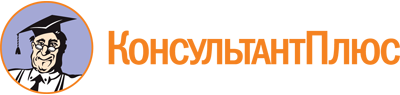 Закон Республики Марий Эл от 30.12.2008 N 81-З
(ред. от 19.10.2023)
"О физической культуре и спорте в Республике Марий Эл"
(принят Госсобранием РМЭ 25.12.2008)Документ предоставлен КонсультантПлюс

www.consultant.ru

Дата сохранения: 11.11.2023
 30 декабря 2008 годаN 81-ЗСписок изменяющих документов(в ред. законов Республики Марий Эл от 16.03.2009 N 4-З,от 29.09.2009 N 46-З, от 02.03.2010 N 10-З, от 03.08.2010 N 39-З,от 27.10.2011 N 52-З, от 21.03.2012 N 13-З, от 19.04.2013 N 13-З,от 30.12.2013 N 64-З, от 31.07.2014 N 23-З, от 02.03.2015 N 12-З,от 26.10.2015 N 48-З, от 05.10.2016 N 37-З, от 29.12.2016 N 58-З,от 08.05.2018 N 18-З, от 25.06.2018 N 22-З, от 25.09.2018 N 41-З,от 05.11.2019 N 46-З, от 02.11.2020 N 45-З, от 05.05.2021 N 12-З,от 24.05.2022 N 14-З, от 05.07.2023 N 24-З, от 19.10.2023 N 44-З)